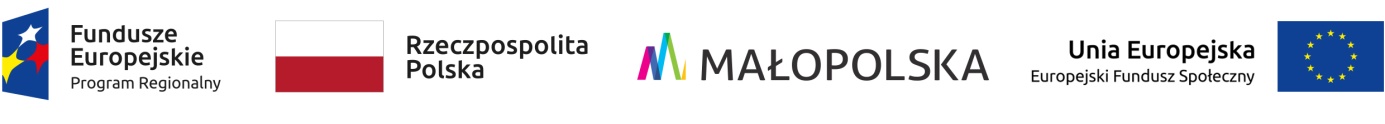 Projekt „Rozwijaj się z Gminą Książ Wielki!” współfinansowany ze środków Unii Europejskiej w ramach poddziałania 9.1.1  Regionalnego Programu Operacyjnego Województwa Małopolskiego na lata 2014-2020. Numer projektu RPMP.09.01.01-12-0043/18ZARZĄDZENIE NR  4/2021 Kierownika Gminnego Ośrodka Pomocy Społecznej w Książu Wielkimz dnia 23 lutego 2021r.w sprawie:  ogłoszenia otwartego konkursu ofert na realizację zdania publicznego w zakresie aktywizacji społeczno-zawodowej uczestników projektu realizowanego przez Gminny Ośrodek Pomocy Społecznej w Książu Wielkim pod nazwą "Rozwijaj się z Gminą Książ Wielki!" w ramach Regionalnego Programu Operacyjnego Województwa Małopolskiego na lata 2014 – 2020, Oś priorytetowa IX. Działanie: 9.1, Poddziałanie 9.1.1.Działając na podstawie art. 11, 13, 15 ust.2b, 16a ustawy z dnia 24 kwietnia 2003 roku o działalności pożytku publicznego i o wolontariacie (t.j. Dz. U. z 2020 r., poz. 1057), Uchwały Nr XVIII/144/2020 z dnia 9.12.2020 roku Rady Gminy w Książu Wielkim w sprawie: przyjęcia rocznego programu współpracy Gminy Książ Wieki                     z organizacjami pozarządowymi oraz innymi podmiotami prowadzącymi działalność pożytku publicznego na rok 2021 r. w szczególności § 9 ust 2 programu oraz pełnomocnictwa z dnia 06.08.2020 Wójta Gminy Książ Wielki,zarządzam, co następuje:§1Ogłosić otwarty konkurs ofert na realizację zdania publicznego w zakresie aktywizacji społeczno-zawodowej uczestników projektu realizowanego przez Gminny Ośrodek Pomocy Społecznej w Książu Wielkim pod nazwą "Rozwijaj się z Gminą Książ Wielki!" w ramach Regionalnego Programu Operacyjnego Województwa Małopolskiego na lata 2014 – 2020, Oś priorytetowa IX. Działanie: 9.1, Poddziałanie 9.1.1. Zasady i tryb przeprowadzenia konkursu określa Załącznik nr 1 do niniejszego Zarządzenia.§2.Zarządzenie wchodzi w życie z dniem wydania. 							Kierownik GOPS w Książu Wielkim                                                                                   Grażyna Podsiadło  